Assignment # _____								Name: ________________________										Date: _________________________										Period: _______________________The Voyages of Alvise CadamastoDirections: Study the map entitled “Test Your Geography Skills” from our class presentation.  Label each West African counrty on the map below from the word bank.  Then, label the three (3) countries that Alvise Cadamasto discovered in the correct order.  Simply label the countries 1, 2 and 3.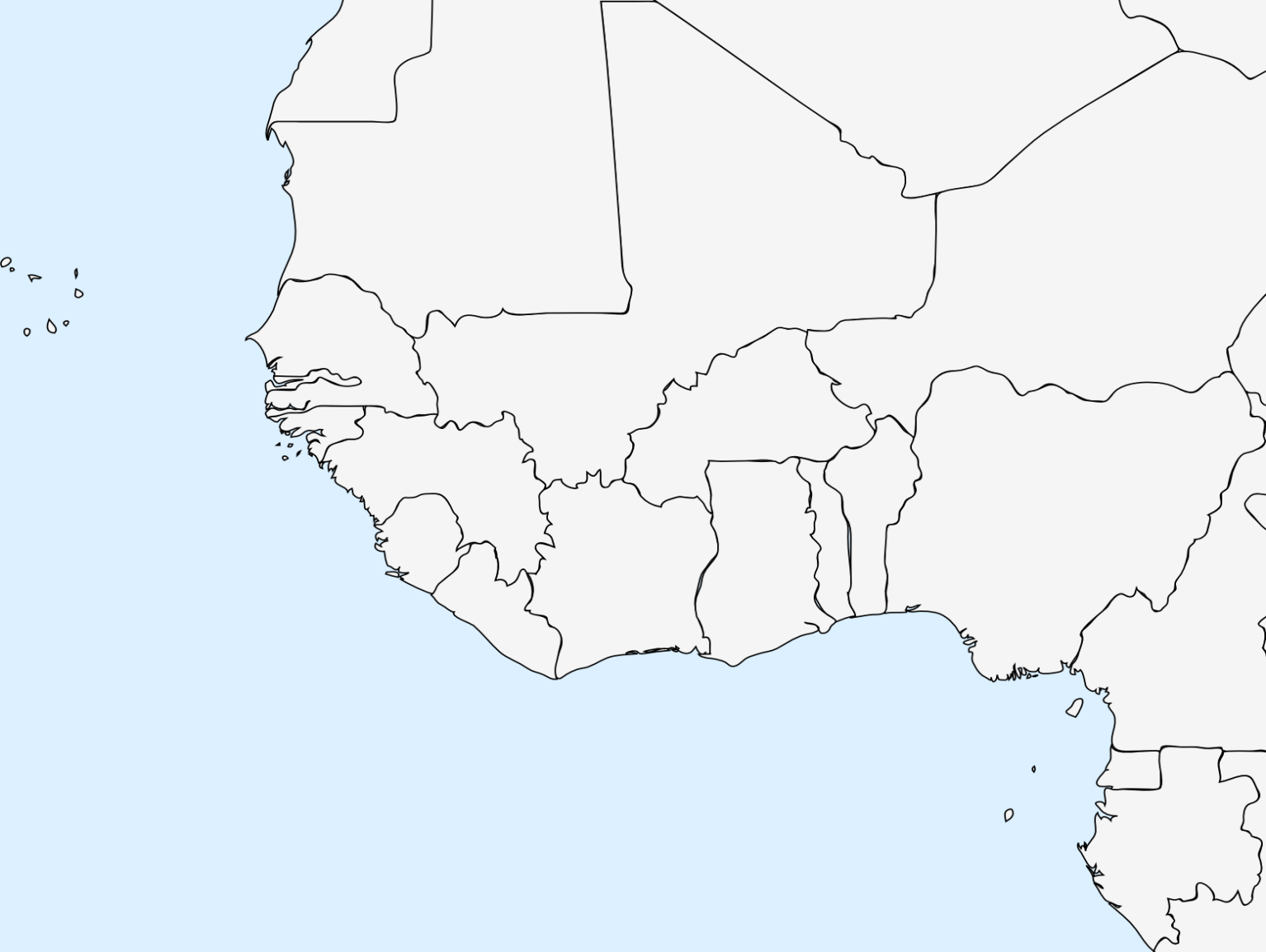 After labeling each country, color each one a DIFFERENT COLOR.  Then, color all other unlabeled land in Africa BROWN.Benin			2) Cape Verde Islands			3) Burkina Faso4) Gambia			5) Ghana					6) Guinea7) Guinea Bissau		8) Ivory Coast				9) Liberia	10) Mali				11) Mauritania				12) Niger		13) Nigeria			14) Senegal				15) Sierra Leone	16) Togo